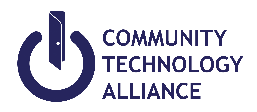 Santa Cruz County HMIS – YHDP Standard Update/Annual UpdateThis form is designed to be completed by a service provider while interviewing a client.A separate Standard Update form should be completed for each member of the household.I, (Adult client or Head of Household) certify that the information I have provided here is true/correct to the best of my knowledge.Client Profile Client Profile Client Profile First NameMiddleLast NameAlias 
(If multiple aliases, separate by commas)Disabling Conditions and BarriersDisabling Conditions and BarriersDisabling Conditions and BarriersPhysical Disability
 Yes	 No
 Client Doesn’t Know
 Client RefusedCondition Long Term?

If Yes, If the problem is expected to be of long-continued and indefinite duration and substantially impedes a client’s ability to live independently.

 Yes	 No
 Client Doesn’t Know
 Client RefusedDevelopmental Disability Yes	 No
 Client Doesn’t Know
 Client Refused Yes	 No
 Client Doesn’t Know
 Client RefusedChronic Health Condition
 Yes	 No
 Client Doesn’t Know
 Client RefusedCondition Long Term?

If Yes, If the problem is expected to be of long-continued and indefinite duration and substantially impedes a client’s ability to live independently. Yes	 No
 Client Doesn’t Know
 Client RefusedHIV - AIDS
 Yes	 No
 Client Doesn’t Know
 Client RefusedMental Health Problem
 Yes	 No
 Client Doesn’t Know
 Client Refused
Condition Long Term?

If Yes, If the problem is expected to be of long-continued and indefinite duration and substantially impedes a client’s ability to live independently. Yes	 No
 Client Doesn’t Know
 Client RefusedSubstance Abuse Problem
 No	
 Alcohol Abuse
 Drug Abuse
 Both Alcohol & Drug Abuse
 Client Doesn’t Know
 Client RefusedCondition Long Term?

If the problem is expected to be of long-continued and indefinite duration and substantially impedes a client’s ability to live independently.
 Yes	 No
 Client Doesn’t Know
 Client RefusedDomestic ViolenceDomestic ViolenceDomestic ViolenceDomestic Violence Victim/Survivor
 Yes	 No
 Client Doesn’t Know
 Client RefusedLast Occurrence

How long ago did the person have the most recent experience? Within the past three months	
 Three to six months ago (excluding six months exactly)
 Six months to one year ago (excluding one year exactly)
 One year ago or more
 Client Doesn’t Know
 Client RefusedAre You Currently Fleeing?  Yes	 No
 Client Doesn’t Know
 Client RefusedMonthly Income – Cash BenefitsMonthly Income – Cash BenefitsIncome from any source?Yes	No      Client doesn’t know   Client refused Earned Income $		 Unemployment Insurance 
$		 Worker’s Compensation 
$		 Private Disability Insurance 
$		 VA Service-Connected Disability Pension
$		 Social Security Disability Insurance
SSDI $		 Supplemental Security Income SSI $		 Retirement income from Social Security $		 VA Non-service connect disability pension $		 Pension or Retirement Income from a Former Job $		 Temporary Assistance for Needy Families TANF $		 General Assistance (GA) $		 Alimony and Other Spousal Support $		 Child Support $		 Other Cash Income $		If Other Specify: _______________________________  Total Cash Income for IndividualTOTAL: $________________Non-Cash BenefitsNon-Cash BenefitsReceiving Non-Cash Benefits?Yes	No      Client doesn’t know   Client refused Supplemental Nutrition Assistance Program (SNAP) Special Supplemental Nutrition Program for Women, Infants, and Children (WIC) TANF Childcare Services  TANF Transportation Services Other TANF-Funded Services Other Non-Cash BenefitIf Other Specify: _______________________________  Health InsuranceHealth InsuranceCovered by health insurance?Yes	No      Client doesn’t know   Client refused Medicaid Medicare State Children’s Health Insurance Program Veteran’s Administration (VA) Medical Services Employer-Provided Health Insurance Health Insurance Obtained Through COBRA
 Private Pay Health Insurance
 State Health Insurance for Adults Indian Health Services Program Other Health InsuranceIf Other Specify: _______________________________  Safe Living SpaceSafe Living SpaceSafe Living SpaceSafe Living SpaceCurrent home or living space is safe– as determined by the client Yes
 No Yes
 No Client Doesn’t Know
 Client RefusedCurrent home or living space is safe – as determined by the
project/caseworker Yes
 No Yes
 No Worker Doesn’t KnowClient has a permanent connection to a caring adult Yes
 No Yes
 No UnknownClient can manage their mental health needs	 Always
 Often
 Sometimes Always
 Often
 Sometimes Rarely 
 Never
 UnknownClient can manage their substance use (including through abstention) Always
 Often
 Sometimes Rarely 
 Never
 Unknown Rarely 
 Never
 UnknownClient can manage their physical health needs Always
 Often
 Sometimes Rarely 
 Never
 Unknown Rarely 
 Never
 UnknownLife Skills: Client Demonstrates the Ability to Perform Important Daily ActivitiesLife Skills: Client Demonstrates the Ability to Perform Important Daily ActivitiesLife Skills: Client Demonstrates the Ability to Perform Important Daily ActivitiesLife Skills: Client Demonstrates the Ability to Perform Important Daily Activities1. Advocates effectively for benefits and resources (e.g., income assistance, food assistance, vouchers, health care). Yes
 No Yes
 No Unknown2. Communicates respectively and effectively with others: landlord, supervisor, case manager, teachers, other members of household. Yes
 No Yes
 No Unknown3. Manages money responsibly (e.g., has a budget, pays bills on time).	 Yes
 No Yes
 No Unknown4. Can cook or prepare their own meals. Yes
 No Yes
 No Unknown5. Keeps their living space habitable (e.g., no mold or other hazards, some degree of cleaning occurs). Yes
 No Unknown Unknown6. Knows how to access transportation (e.g., car, bicycle, bus). Yes
 No Unknown UnknownContact Information [Optional – can be entered in Location/Contact Tab]Contact Information [Optional – can be entered in Location/Contact Tab]Contact Information [Optional – can be entered in Location/Contact Tab]Contact Information [Optional – can be entered in Location/Contact Tab]Phone NumberEmailCurrent Address (if applicable) CityStateZip CodePrint Name of ClientSignature of ClientDatePrint Name of Intake WorkerSignature of Intake WorkerDate